PHSt - Forschungsfonds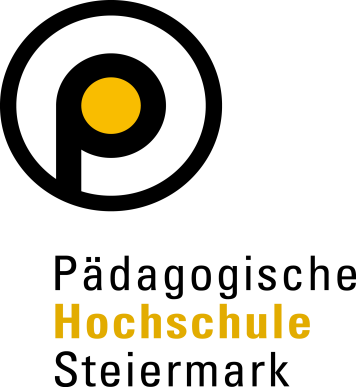 Zentrum für ForschungssupportTheodor Körner Straße 38, 8010 GrazTel: +43 316 8067 2501, Mail: forschung@phst.atAntrag auf Genehmigung eines Forschungsprojektes in der Neubeantragung oder in der VerlängerungBitte im Zentrum für Forschungssupport der PH Steiermark bis Mitte Jänner des laufenden Studienjahres einreichen. Bei Verlängerungen hinterlegen Sie bitte farblich Ihre Anpassungen bzw. was im jeweiligen Bereich bereits erarbeitet wurde.Klicken Sie in die Formularfelder und tragen Sie dort Ihre Angaben ein. Art der Einreichung (bitte ankreuzen) Neuantrag ProjektverlängerungSchwerpunkte des Calls (bitte ankreuzen) Sprachliche Bildung – muttersprachlicher Unterricht  Wirkungsforschung von FWB & Wissenstransfer von Forschung in Praxis, Aus-, Fort- & Weiterbildung  Fachfremder Unterricht                 Freies ThemaForschungs- und Entwicklungsprojekt (bitte ankreuzen, beide Kreuze möglich) Forschungsprojekt EntwicklungsprojektArt der Einreichung (bitte ankreuzen) Neuantrag ProjektverlängerungSchwerpunkte der PHSt (bitte ankreuzen) Lehren und Lernen Professionalität und Schule FachdidaktikBundesweiter Schwerpunkte der PHen (bitte ankreuzen) Didaktik der Digitalisierung in der Hochschullehre  Inklusive Bildung mit Fokus auf digitale Barrierefreiheit  Sachunterricht als ganzheitlicher Ansatz für ein umfassendes Weltverständnis Sprachliche Bildung im Kontext von Migration & Mehrsprachigkeit  Kunst & MINT für STEAM Education  Technikdidaktik & Ernährungspädagogik in der Berufsbildung  Steuerung & Führung von Bildungsorganisationen           keine passende ZuordnungSchwerpunkte BMBWF (bitte ankreuzen) Früher Bildungsabbruch (Early School Leavers)  Resilienz von Schüler*innen Fachfremder Unterricht an Mittelschulen Digitalisierung – Distance Learning Kompetenzorientiertes Unterrichten Sprachliche Bildung – Lesekompetenz Sprachliche Bildung – Muttersprachlicher Unterricht  Sprachliche Bildung – Fremdspracheunterricht: Umsetzung eines kompetenzorientierten Englischunterrichts in der        Primarstufe  Schulentwicklungsberatung Wirksamkeit von FWB im Schulsystem n. z. - kein Schwerpunkt zutreffendSachgebieteSachgebiete: (bitte mindestens DREI und maximal FÜNF Sachgebiete auswählen) 0000 beliebig oder nicht bekannt 0001 Bildungswissenschaftliche Forschung 0002 Professionsforschung 0003 Bildungssystemforschung 0004 Schulentwicklungsforschung 0005 Unterrichtsforschung 0006 Fachdidaktische Forschung 0007 Fachwissenschaftliche ForschungZusammenfassung (maximal 4000 Zeichen)Schlagwörter (maximal fünf)Projektbeschreibung (Ausgangslage, Theoretische Überlegungen)Projektziele Erkenntnisziel(e) und/oder Entwicklungsziel(e)Zentrale Forschungsfrage Spezifische Forschungsfragen/ HypothesenForschungsart(en) Bitte zutreffendes ankreuzenForschungsdesign (Methoden, Methodenschritte, Zeitplan)Praxisrelevanz (Berufsfeldbezug)Literatur (mind. fünf Hinweise formal nach PHSt Zitierrichtlinien)Forschungsbericht (Arbeitstitel)Publikationen (geplante Zeitschrift, Verlag, etc.)Wissenstransfer Scientific Community (z. B. geplante Kongressbeiträge, Vorträge)Praxistransfer (z. B. Fortbildungs-, Science-to-Praxis Aktivitäten, Einbezug von Schulen)Nachwuchsförderung (z. B. Einbezug von Masterarbeiten)Weitere Geldgeber (geplant, angefragt, genehmigt, Höhe der Fördersumme)Sach- und ReisekostenProjektaufwand Erklärung: Stammlehrende der PH Steiermark beantragen den geschätzten Arbeitsaufwand für die Forschungstätigkeit in Prozent der PHSt-Gesamtwochenarbeitszeit (z.B. bei Vollbeschäftigung von 40 Stunden entspricht eine wöchentliche Forschungstätigkeit im Ausmaß von 4 Stunden 10 %). Projektleiter/innen und Projektmitarbeiter/innen der PH Steiermark mit einem mitverwendeten Dienstverhältnis beantragen den geschätzten Arbeitsaufwand für die Forschungstätigkeit in Werteinheiten im max. Ausmaß von 0,5 WE. Legende: Std.-Anzahl = Beschäftigungsausmaß in Wochenstunden an der PHSt; WE = beantragte Werteinheiten pro Woche für dieses Forschungsprojekt; Std. = beantragter Arbeitsaufwand in Wochenstunden für dieses Forschungsprojekt; % = beantragte Wochenstunden (Std.) in Prozent der PHSt Gesamtwochenarbeitszeit (z.B.: bei Vollbeschäftigung von 40 Stunden entspricht eine wöchentliche Forschungstätigkeit im Ausmaß von 4 Stunden 10 %).Erklärung der Projektleitung Bei positiver Entscheidung des Forschungsausschusses wird das Projekt dem Rektorat der PH Steiermark zur Förderung empfohlen. Wird die Förderung durch das Rektorat genehmigt wird mit der Projektleitung ein Projektvertrag abgeschlossen.Projekttitel(max. 100 Zeichen)Projektuntertitel(max. 150 Zeichen)Laufzeit des Projekts(Tag, Monat, Jahr - Tag, Monat, Jahr)Projektleitung gesamt (Name inkl. akad. Titel, Institution, OE, Tel, Mail)Projektleitung intern(Name inkl. akad. Titel, OE)Projektmitarbeiter*innen intern(Namen inkl. akad. Titel)Einbindung von Masterarbeiten Ja / Nein (bitte auswählen)Projektmitarbeiter*innen extern(Namen inkl. akad. Titel, Institution, Tel, Mail)Beteiligte OEn an der PHSt(OE, Namen der OE und Leitungsperson)Kooperationspartner*innen(Extern beteiligte Institutionen, Name, Adresse)Forschungspartner*innen(Personen, Institutionen, die am Projekt als Untersuchungspersonen oder Forschungsfeld beteiligt sind)Angewandte Forschung & EntwicklungAufbereitung von Forschung für die PraxisEvaluationProduktentwicklungGrundlagenforschungSonstiges20     20     20     20     SachkostenReisekostenKostenstellen und KalkulationsgrundlagenBeantragteFinanzmittelZweckJahrSumme SachkostenSumme ReisekostenGesamtkostenNameArt des DVAusmaß DVStd.-AnzahlWiSeXX/XXWiSeXX/XXWiSeXX/XXSoSeXXXXSoSeXXXXSoSeXXXXWiSeXX/XXWiSeXX/XXWiSeXX/XXSoSeXXXXSoSeXXXXSoSeXXXXWiSeXX/XXWiSeXX/XXWiSeXX/XXSoSeXXXXSoSeXXXXSoSeXXXXProjektleitung Art des DVAusmaß DVStd.-AnzahlWEStd%WEStd%WEStd%WEStd%WEStd%WEStd%1      2      Projektmitarbeiter/in Projektmitarbeiter/in 1     2      3      4      5      6      7      SUMMESUMMEIch erkläre, alle Angaben wahrheitsgemäß gemacht zu haben und keine anderen als die angeführten finanziellen oder sonstigen Zuschüsse für die angeführten Leistungen in Anspruch zu nehmen. Ich verpflichte mich, alle durch das Projekt berührten gesetzlichen Bestimmungen einzuhalten und das Projekt entsprechend den im Antrag gemachten Angaben durchzuführen. Allfällige Änderungen des Projektantrages werden unverzüglich gemeldet.Ich erkläre, alle Angaben wahrheitsgemäß gemacht zu haben und keine anderen als die angeführten finanziellen oder sonstigen Zuschüsse für die angeführten Leistungen in Anspruch zu nehmen. Ich verpflichte mich, alle durch das Projekt berührten gesetzlichen Bestimmungen einzuhalten und das Projekt entsprechend den im Antrag gemachten Angaben durchzuführen. Allfällige Änderungen des Projektantrages werden unverzüglich gemeldet.Ich erkläre, alle Angaben wahrheitsgemäß gemacht zu haben und keine anderen als die angeführten finanziellen oder sonstigen Zuschüsse für die angeführten Leistungen in Anspruch zu nehmen. Ich verpflichte mich, alle durch das Projekt berührten gesetzlichen Bestimmungen einzuhalten und das Projekt entsprechend den im Antrag gemachten Angaben durchzuführen. Allfällige Änderungen des Projektantrages werden unverzüglich gemeldet._______________________________Datum              _______________________________________________              Unterschrift/en